Почему я плачу за каратэ?Как-то один мой друг спросил: "Зачем ты платишь столько денег за то, что твои дети занимаются каратэ?" Что ж, признаюсь: я плачу не за каратэ, лично меня каратэ заботит в последнюю очередь. Но если мои деньги - не для каратэ, то - за что же я плачу? 
- Я плачу за те моменты, когда мои дети устают настолько, что "хотят уйти", но - не могут. 
- Я плачу за те дни, когда мои дети приходят из школы домой "слишком уставшими", чтобы идти на тренировку, но всякий раз - идут. 
- Я плачу за то, что мои дети учатся дисциплине. 
- Я плачу за то, что мои дети приучаются заботиться о своём теле. 
- Я плачу за то, что мои дети учатся работать в команде с другими и становятся хорошими товарищами. 
- Я плачу за то, что мои дети учатся бороться с разочарованием, когда получают не тот результат, на который рассчитывали, и продолжают упорно трудиться. 
- Я плачу за то, что мои дети учатся ставить цели и достигать их. 
- Я плачу за то, что мои дети приходят к пониманию: нужно часами, часами, часами, часами и часами трудиться, чтобы стать чемпионом, что успех не приходит внезапно. 
- Я плачу за то, что мои дети получают возможность обрести долгую, надёжную дружбу. 
- Я плачу за то, чтобы мои дети были в зале вместо того, чтобы пялиться в гаджеты. 
- Я мог бы продолжать, но, чтобы быть кратким, резюмирую: я плачу не за каратэ, я плачу за возможности, которые каратэ даёт моим детям, чтобы развивать в себе качества, которые будут служить им на протяжении всей их жизни и позволят им вдохновлять других людей. И всё, что я видел до сих пор, только утверждает меня в мысли, что это - хорошая инвестиция.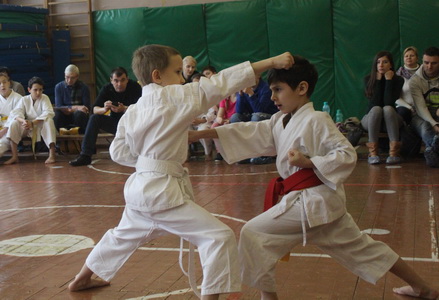 